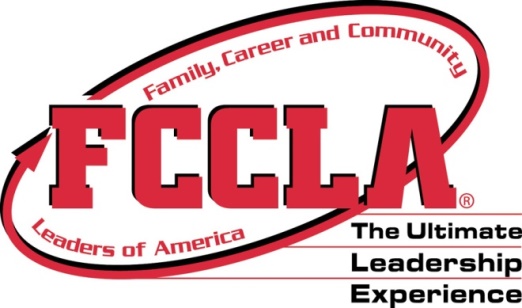 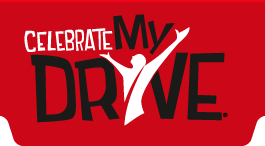 State Farm Celebrate My Drive Grant FormChapter Name School Name Adviser Name 					  Adviser Email Address 					  Phone Number State Farm Agent Name & Contact InformationName 						Phone 			  Email Description Of Celebrate My Drive Activity (date, # of members participating, activities, etc)Estimated Budget for Supplies:Incentives:  $150.00 check written to affiliated chapters for suppliesTWO (2) FREE registrations (can be for chapter adviser or chapter member) for State Leadership Conference March 8-10, 2015 and State project must be entered for judging. LIMITED to 1st 25 chapters to complete and email the form to Leslie Gackle.  After that, remaining resources will be looked into to fund additional chapter projects. Due:   October 1, 2015  to Leslie Gackle at lgackle@hotmail.comSupplies needed to complete activityBudget $ amount